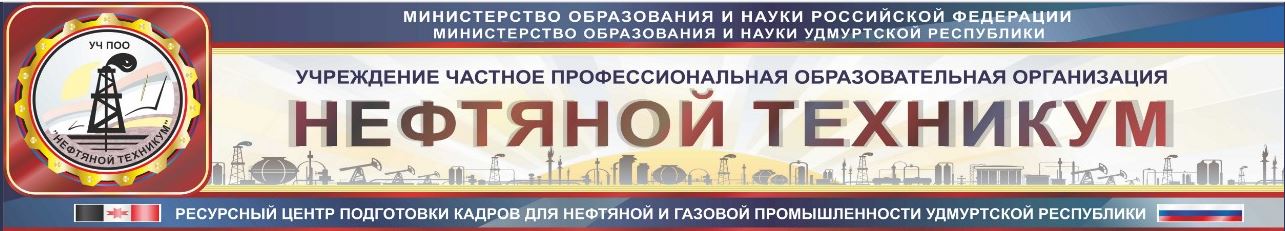 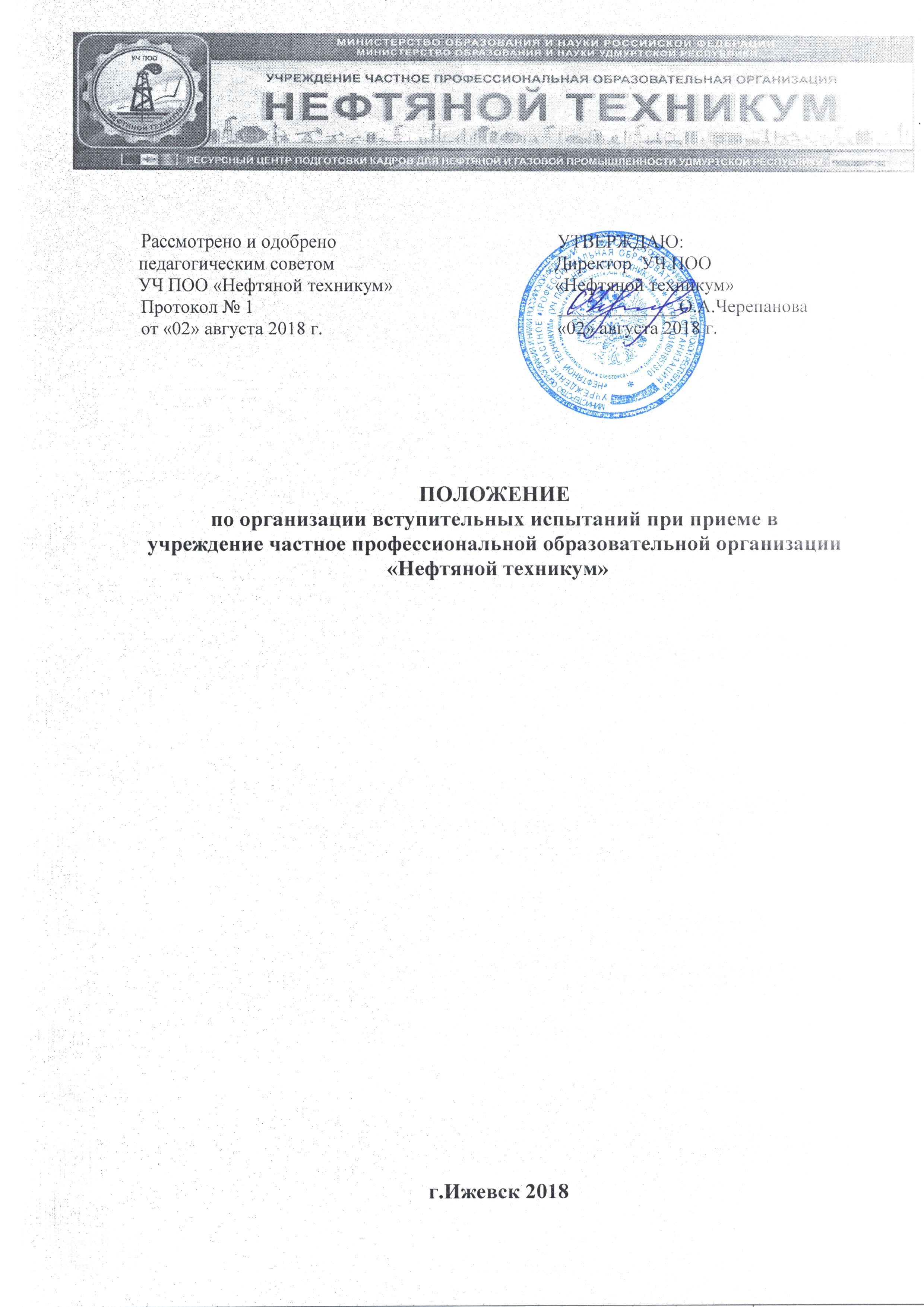 ПОЛОЖЕНИЕ                                                                                                                    по организации вступительных испытаний при приеме вучреждение частное профессиональной образовательной организации  «Нефтяной техникум»г.Ижевск 2018ПОЛОЖЕНИЕ                                                                                                                       по организации вступительных испытаний при приеме вучреждение частное профессиональной образовательной организации «Нефтяной техникум»1.ОБЩИЕ ПОЛОЖЕНИЯ1.1. Прием в УЧ ПОО «Нефтяной техникум» осуществляется на специальности среднего профессионального образования, а именно На базе среднего общего образования по заочной форме обучения:                                                                   Вступительные испытания проводятся в форме письменного тестирования по дисциплинам: русский язык, математика.Примечание: * - абитуриенты могут пройти вступительные испытания в любую из трех вышеуказанных дат проведения один раз1.3 Результаты Государственной Итоговой Аттестации (при поступлении на базе основного общего образования) и  Единого Государственного Экзамена (при поступлении на базе среднего (полного) общего образования) засчитываются в виде вступительных экзаменов  в УЧ ПОО  «Нефтяной техникум» .               1.4 Вступительные испытания проводятся в сроки, установленные Правилами приема в УЧ ПОО «Нефтяной техникум», согласно расписанию, утвержденному директором техникума, которое составляется и вывешивается в техникуме не позднее, чем за 2 месяца до начала вступительных испытаний.               2. ПОРЯДОК ПРОВЕДЕНИЯ ВСТУПИТЕЛЬНЫХ ИСПЫТАНИЙ2.1.2. Перед каждым вступительным испытанием возможно проведение консультаций, обеспечивающих ознакомление абитуриентов с особенностями контрольных заданий, технологии проведения вступительного испытания и др.2.1.3. Лицам, допущенным к вступительным испытаниям, перед началом экзамена выдаются экзаменационные задания на которых экзаменуемый указывает правильный ответ. По дисциплине математика помимо задания с ответом экзаменуемый прикладывает лист с решением задания. По окончании вступительных испытаний лист с заданием и ответом студента возвращается экзаменационной комиссии  и в дальнейшем постоянно хранится в личном деле студента.2.1.4. Для проведения вступительных испытаний должны быть подготовлены соответствующие контрольные задания: тестовые задания по русскому языку, математике.2.1.5. Контрольные задания для письменных работ  составляются ежегодно. Использование контрольных заданий прошлых лет не разрешается.2.1.6. В контрольные задания включаются вопросы из разных разделов программы вступительных испытаний, утвержденной директором УЧ ПОО «Нефтяной техникум»Формулировки заданий для вступительных испытаний должны быть четкими, краткими, понятными, исключающими двойное толкование; задания должны быть равноценными по сложности.2.1.7. Комплект контрольных тестовых заданий должен охватывать всю программу вступительных испытаний по данному предмету.2.1.8. Утвержденные контрольные задания хранятся в запечатанном конверте у директора техникума (или у первого заместителя директора). Контрольные задания выдаются экзаменаторами за 15-20 минут до начала вступительных испытаний.2.2. Проведение вступительных испытаний.2.2.1. Вступительные испытания проводятся в специально подготовленном помещении, обеспечивающим необходимы условия абитуриентам для подготовки и сдачи вступительных испытаний. 2.2.2. На вступительных испытаниях должно быть обеспечено наличие необходимых вспомогательных материалов: наглядных пособий, справочных материалов и др.2.2.3. В критерии оценки знаний абитуриентов входят: уровень теоретических знаний; умение использовать теоретические знания при выполнении практических заданий; обоснованность, четкость и культура изложения ответа в письменной форме.2.2.4. Лица, не выполнившие полностью письменную работу, сдают ее незаконченной.2.2.5. Результаты вступительного испытания объявляются в соответствии с датой объявления результатов, указанной в расписании вступительных испытаний. Объявление результатов вступительного испытания осуществляется в форме списка, включающего всех сдавших данное вступительное испытание, для обеспечения возможности абитуриенту ознакомиться не только со своим результатом, но и получить информацию об общих результатах сдачи вступительного испытания.2.2.6. Повторная сдача вступительного испытания при получении неудовлетворительной оценки и пересдача вступительного испытания с целью улучшения оценки не допускается.2.2.7. Лица, не явившиеся на вступительные испытания по уважительной причине, допускаются к ним в параллельных группах или индивидуально в период до полного завершения вступительных испытаний. О невозможности явиться на вступительные испытания по болезни поступающий должен сообщить в приемную комиссию техникума до начала вступительного испытания или представить справку о болезни не позднее трех дней после вступительного испытания.2.3. Проведение апелляции.2.3.1. Прием заявлений об апелляции осуществляется в день объявления результатов вступительного испытания.2.3.2. Рассмотрение апелляций осуществляется в день подачи заявлений об апелляции или на следующий день в соответствии с Правилами приема в УЧ ПОО «Нефтяной техникум» и положением об апелляционной комиссии.3. СОДЕРЖАНИЕ ВСТУПИТЕЛЬНЫХ ИСПЫТАНИЙ3.1. Перечень вступительных испытаний должен включать в себя испытание по русскому языку как государственному языку Российской Федерации.3.2. Для проведения вступительных испытаний устанавливается следующий перечень общеобразовательных предметов: русский язык, математика.3.3. Все вступительные испытания проводятся по программам, соответствующим образовательным программам основного общего и (или) среднего (полного) общего образования и (или) начального профессионального образования. Недопустимо включение в программу вступительных испытаний вопросов, не отражаемых в образовательных программах основного общего и (или) среднего (полного) общего образования и (или начального профессионального образования)4. ФОРМЫ, СИСТЕМЫ ОЦЕНОК И ТЕХНОЛОГИИ ПРОВЕДЕНИЯ ВСТУПИТЕЛЬНЫХ ИСПЫТАНИЙ4.1. Вступительные испытания проводятся в форме письменного тестирования, тестирования в соответствии с Правилами приема в УЧ ПОО «Нефтяной техникум».4.2. Вступительные испытания проводятся по русскому языку, математике.4.3. Результаты вступительных испытаний оцениваются по стобальной шкале.4.4. На проведение одного вступительного испытания отводится 45 минут.5. КРИТЕРИИ ОЦЕНКИ5.1 Экзаменационные задания по математике оцениваются по стобальной системе. Исходя из общего количества баллов выставляется оценка по пятибальной системе:От 0 до 19 баллов – оценка 2 (неудовлетворительно)От 30 до 59 баллов – оценка 3 (удовлетворительно)От 60 до 89 баллов – оценка 4 (хорошо)От 90 до 100 баллов – оценка 5 (отлично)Экзаменационные задания по русскому языку оцениваются по стобальной системе. Исходя из общего количества баллов выставляется оценка по пятибальной системе:От 0 до 60 баллов – оценка 2 (неудовлетворительно)От 60 до 74 баллов – оценка 3 (удовлетворительно)От 75 до 89 баллов – оценка 4 (хорошо)От 90 до 100 баллов – оценка 5 (отлично)            5.2 Минимальное количество баллов, необходимых для поступления – 60 баллов по русскому языку и 30 баллов по математике, то есть оценка 3 (удовлетворительно).5. 1 Исходя из стобальной системы экзаменационные задания по русскому языку на базе основного общего образования и среднего (полного) общего образования состоят из 10 вопросов, и оцениваются по следующей таблице:5.2 Экзаменационные задания по математике на базе основного общего образования и среднего  (полного) общего образования состоят из 10 заданий, оцениваются по стобальной системе, количество баллов за вопросы засчитываются за правильные ответы с решением исходя из следующей таблицы: 6.  ЯВКА АБИТУРИЕНТОВ НА ИСПЫТАНИЯ И ПРАВИЛА ПОВЕДЕНИЯ АБИТУРИЕНТОВ ВО ВРЕМЯ ЭКЗАМЕНА6.1. Вступительные испытания начинаются строго по расписанию. Абитуриент обязан прибыть на вступительное испытание минимум за 15 минут до начала вступительного испытания с документом, удостоверяющим его личность.6.2. В случае опоздания к началу вступительного испытания более чем на 30 минут на письменный экзамен абитуриент до вступительного испытания не допускается и считается не явившимся на экзамен.При опоздании менее указанного времени абитуриент может быть допущен к испытанию, при этом время на выполнение задания не увеличивается.6.3. Абитуриенты, не явившиеся на вступительное испытание без уважительной причины, к прохождению одноименного пропущенного испытания не допускаются.6.4. Уважительной причиной пропуска вступительного испытания являются:болезнь абитуриента (подтверждаемая предъявлением справки о болезни из государственного лечебного заведения, заверенной печатью лечебного заведения для медицинских справок);чрезвычайная ситуация (подтверждаемая предъявлением справки государственной организации, зафиксировавшей факт чрезвычайной ситуации).6.5. Вступительные испытания в форме письменного экзамена и творческого экзамена проводятся в соответствии с расписанием экзаменов, утвержденным председателем приемной комиссии.											6.6. Распределение абитуриентов по аудиториям и рабочим местам осуществляет ответственный секретарь приемной комиссии или его заместитель.6.7. Во время проведения вступительного испытания абитуриенты должны соблюдать следующие правила поведения:занимать место, которое укажет экзаменатор или сотрудник приемной комиссии;соблюдать тишину;работать самостоятельно, не разговаривать с другими экзаменующимися, не оказывать помощи в выполнении заданий другим абитуриентам;не использовать в своей работе какие-либо справочные материалы (учебные пособия, справочники и т.п.), кроме материалов, выданных приемной комиссией;не пользоваться средствами оперативной связи;не покидать без разрешения экзаменатора или сотрудника приемной комиссии, пределов аудитории, где проводится вступительное испытание;использовать для записи только бланки установленного образца.2.4.8. За нарушение правил поведения абитуриент удаляется с вступительного испытания с проставлением оценки "0 баллов" независимо от числа правильно выполненных заданий, о чем составляется акт, утверждаемый приемной комиссией.5. КРИТЕРИИ ОЦЕНКИ Проходным баллом является как минимум оценка 3(удовлетворительно)5.1 Экзаменационные задания по математике оцениваются по стобальной системе. Исходя из общего количества баллов выставляется оценка по пятибальной системе:От 0 до 19 баллов – оценка 2 (неудовлетворительно)От 30 до 59 баллов – оценка 3 (удовлетворительно)От 60 до 89 баллов – оценка 4 (хорошо)От 90 до 100 баллов – оценка 5 (отлично)Экзаменационные задания по русскому языку оцениваются по стобальной системе. Исходя из общего количества баллов выставляется оценка по пятибальной системе:От 0 до 60 баллов – оценка 2 (неудовлетворительно)От 60 до 74 баллов – оценка 3 (удовлетворительно)От 75 до 89 баллов – оценка 4 (хорошо)От 90 до 100 баллов – оценка 5 (отлично)            5.2 Минимальное количество баллов, необходимых для поступления – 60 баллов по русскому языку и 30 баллов по математике, то есть оценка 3 (удовлетворительно).5. 1 Исходя из стобальной системы экзаменационные задания по русскому языку на базе основного общего образования и среднего (полного) общего образования состоят из 10 вопросов, и оцениваются по следующей таблице:5.2 Экзаменационные задания по математике на базе основного общего образования и среднего ( полного) общего образования состоят из 10 заданий, оцениваются по стобальной системе, количество баллов за вопросы засчитываются за правильные ответы с решением исходя из следующей таблицы: Подготовил:   Зам.дир. по УР Волохин Е.А.Рассмотрено и одобренопедагогическим советомУЧ ПОО «Нефтяной техникум»Протокол № 1от «02» августа 2018 г.УТВЕРЖДАЮ:Директор  УЧ ПОО«Нефтяной техникум»_____________О.А.Черепанова«02» августа 2018 г.№ грКодСпециальностьКвалифи кация/ УровеньСрок обуче нияВступительные испытания                 (в форме тестирования)Форма вступитель ных испы танийПлан приемаС1721.02.03Сооружение и эксплуатация газонефтепроводов и газонефтехранилищТехник / Базовый3 года 10 месяцев29 сентября2018 годаТестирование 25 чел.Р1721.02.01Разработка и эксплуатация нефтяных и газовых месторожденийТехник-технолог / Базовый3 года 10 месяцев29 сентября2018 годаТестирование25 чел.Б1721.02.02Бурение нефтяных и газовых скважинТехник-технолог / Базовый3 года 10 месяцев29 сентября2018 годаТестирование25 чел.Т1723.02.03Техническое обслуживание и ремонт автомобильного транспортаТехник / Базовый3 года 10 месяцев29 сентября2018 годаТестирование25 чел.На базе основного общего образованияНа базе основного общего образованияНа базе основного общего образованияНа базе основного общего образованияНа базе основного общего образованияНа базе основного общего образованияНа базе основного общего образованияНа базе основного общего образованияНа базе основного общего образования№ грКодСпециальностьПрофессия  квалифицированных рабочихКвалифи кация/ УровеньСрок обуче нияВступительные испытания                 (в форме тестирования)Форма вступитель ных испы танийПлан приемаИР17/121.02.01Разработка и эксплуатация нефтяных и газовых месторожденийОператор по добыче нефти и газа Техник -технолог / Базовый3 года 10 месяцев3 июля 2018 года*1 августа 2018 года*25 августа 2018 года*Тестирование25 чел.ИР17/221.02.01Разработка и эксплуатация нефтяных и газовых месторожденийОператор по добыче нефти и газа Техник -технолог / Базовый3 года 10 месяцев3 июля 2018 года*1 августа 2018 года*25 августа 2018 года*Тестирование25 чел.АР1721.02.01Разработка и эксплуатация нефтяных и газовых месторожденийМОУ СОШ №7Техник -технолог / Базовый3 года 10 месяцев3 июля 2018 года*1 августа 2018 года*25 августа 2018 года*Тестирование25 чел.ИС1721.02.03Сооружение и эксплуатация газонефтепроводов и газонефтехранилищМастер отделочных и строительных работ Техник/ Базовый3 года 10 месяцев3 июля 2018 года*1 августа 2018 года*25 августа 2018 года*Тестирование25 чел.ИТ1723.02.03Техническое обслуживание и ремонт автомобильного транспортаАвтомеханикТехник / Базовый3 года 10 месяцев3 июля 2018 года*1 августа 2018 года*25 августа 2018 года*Тестирование25 чел.ИБ1721.02.02Бурение нефтяных и газовых скважинПомощник бурильщика эксплуата ционного и разведочного буренияТехник -технолог / Базовый3 года 10 месяцев3 июля 2018 года*1 августа 2018 года*25 августа 2018 года*Тестирование25 чел.ИЭ1738.02.01Экономика и бухгалтерский учет (по отраслям) мастер по обработке цифровой информацииБухгалтер/ Базовый2 года 10 месяцев3 июля 2018 года*1 августа 2018 года*25 августа 2018 года*Тестирование25 чел.1 вопрос – 8 балла6 вопрос - 8 балла2 вопрос - 8 балла7 вопрос - 8 балла3 вопрос - 8 балла8 вопрос - 14 балла4 вопрос - 8 балла9 вопрос - 14 балла5 вопрос - 8 балла10 вопрос – 16 балловИтого: 100 баллов1 вопрос – 5 баллов6 вопрос - 10 баллов2 вопрос - 5 баллов7 вопрос - 10 баллов3 вопрос - 10 баллов8 вопрос - 10 баллов4 вопрос - 10 баллов9 вопрос - 15 баллов5 вопрос - 10 баллов10 вопрос – 15 балловИтого: 100 баллов1 вопрос – 8 балла6 вопрос - 8 балла2 вопрос - 8 балла7 вопрос - 8 балла3 вопрос - 8 балла8 вопрос - 14 балла4 вопрос - 8 балла9 вопрос - 14 балла5 вопрос - 8 балла10 вопрос – 16 балловИтого: 100 баллов1 вопрос – 5 баллов6 вопрос - 10 баллов2 вопрос - 5 баллов7 вопрос - 10 баллов3 вопрос - 10 баллов8 вопрос - 10 баллов4 вопрос - 10 баллов9 вопрос - 15 баллов5 вопрос - 10 баллов10 вопрос – 15 балловИтого: 100 баллов